ПОЯСНИТЕЛЬНАЯ ЗАПИСКАк административному регламенту предоставления муниципальной услуги «Включение в муниципальный Реестр молодежных и детских общественных объединений, пользующихся муниципальной поддержкой»Проект постановления об утверждении административного регламента предоставления муниципальной услуги разработан в соответствии с Федеральным законом от 27.07.2010 № 210-ФЗ «Об организации предоставления государственных и муниципальных услуг», постановлением Администрации Гаврилов-Ямского муниципального района от 07.05.2018 № 535 «О разработке и утверждении административных регламентов предоставления муниципальных услуг»,  статьей 26 Устава Гаврилов-Ямского муниципального района Ярославской области.Разработчиком административного регламента является Управление культуры, туризма, спорта и молодёжной политики Администрации Гаврилов-Ямского муниципального района.Проект постановления об утверждении административного регламента разработан с целью оказания муниципальной услуги «Включение в муниципальный Реестр молодежных и детских общественных объединений, пользующихся муниципальной поддержкой» в соответствии с требованиями Федерального закона 27.07.2010 № 210-ФЗ «Об организации предоставления государственных и муниципальных услуг» и направлен на оптимизацию процедур предоставления муниципальной услуги. Проект постановления об утверждении административного регламента публикуется для проведения независимой экспертизы.Предметом независимой экспертизы является оценка возможного положительного эффекта, а также возможных негативных последствий реализации положений проекта регламента для граждан и организаций.Срок, отведенный для проведения независимой экспертизы –15 дней со дня размещения проекта административного регламента в сети Интернет.Заключения независимой экспертизы, а также замечания и предложения по проекту регламента необходимо направлять по адресу:Управление культуры, туризма, спорта и молодёжной политики Администрации Гаврилов-Ямского муниципального района, 152240, Ярославская область, Гаврилов-Ямский район, г. Гаврилов-Ям, ул. Советская, д. 31, телефон (48534)2-36-51.Лицо, ответственное за сбор и учет представленных предложений по административному регламенту: Шершебкова Виктория Олеговна, заместитель начальника Управления культуры, туризма, спорта и молодежной политики Администрации Гаврилов – Ямского муниципального района, тел. 8(48534)2-36-51, адрес электронной почты: UKTSiMP@yandex.ruНачальник Управления                                                                     Н.С.Бондарева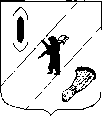 АДМИНИСТРАЦИЯ  ГАВРИЛОВ-ЯМСКОГОМУНИЦИПАЛЬНОГО  РАЙОНАПОСТАНОВЛЕНИЕ___________ № _______Об утверждении административного регламента предоставления муниципальной услуги  «Включение в муниципальный Реестр детских и молодежных общественных объединений, пользующихся муниципальной поддержкой»В соответствии с Федеральным законом от 27.07.2010 № 210-ФЗ «Об организации предоставления государственных и муниципальных услуг»,  постановлением Администрации Гаврилов-Ямского муниципального района от 07.05.2018 № 535 «О разработке и утверждении административных регламентов предоставления муниципальных услуг», руководствуясь статьей 26 Устава Гаврилов-Ямского муниципального района,АДМИНИСТРАЦИЯ ГАВРИЛОВ-ЯМСКОГО РАЙОНА ПОСТАНОВЛЯЕТ:1. Утвердить административный регламент предоставления муниципальной услуги «Включение в муниципальный Реестр детских и молодежных общественных объединений, пользующихся муниципальной поддержкой» (Приложение).2. Признать утратившими силу постановления Администрации Гаврилов-Ямского муниципального района: - от 18.06.2012  № 865 «Об утверждении административного регламента по предоставлению муниципальной услуги по включению в муниципальный Реестр детских и молодежных общественных объединений, пользующихся муниципальной поддержкой»;- от 27.06.2016  № 670 «Об утверждении административного регламента предоставления муниципальной услуги «Включение в муниципальный Реестр детских и молодежных общественных объединений, пользующихся муниципальной поддержкой»;- от 17.10.2016 № 1125 «О внесении изменений в постановление Администрации Гаврилов-Ямского муниципального района от 27.06.2016 № 670».  3. Контроль за исполнением постановления  возложить  на   первого заместителя Главы Администрации Гаврилов-Ямского муниципального района Забаева А.А.4. Постановление опубликовать в районной массовой газете «Гаврилов-Ямский вестник» и разместить на официальном сайте Администрации Гаврилов-Ямского муниципального района в сети Интернет.5. Постановление вступает в силу с момента официального опубликования.Глава Администрациимуниципального района                                                                      А.А.КомаровПриложение к постановлениюАдминистрации Гаврилов-Ямскогомуниципального районаот ___________ № ______Административный регламент предоставления муниципальной услуги«Включение в муниципальный Реестр детских и молодежных общественных объединений, пользующихся муниципальной поддержкой»1. Общие положения1.1. Административный регламент предоставления муниципальной услуги «Включение в муниципальный Реестр детских и молодежных общественных объединений, пользующихся муниципальной поддержкой» (далее - регламент) разработан в целях оптимизации административных процедур, повышения качества и доступности, определяет порядок и стандарт предоставления муниципальной услуги «Включение в муниципальный Реестр детских и молодежных общественных объединений, пользующихся муниципальной поддержкой» (далее – муниципальная услуга).1.2. Заявителями на получение муниципальной услуги являются:1) молодежные объединения граждан в возрасте до 30 лет, объединившиеся на основе общности интересов для осуществления совместной деятельности, направленной на удовлетворение духовных и иных нематериальных потребностей, социальное становление и развитие членов объединения, а также в целях защиты своих прав и свобод;2) детские объединения, в которые входят граждане в возрасте до 18 лет и совершеннолетние граждане, объединившиеся для совместной деятельности, направленной на удовлетворение интересов, развитие творческих способностей и социальное становление членов объединения, а также в целях защиты их прав и свобод.Муниципальная поддержка действующих на территории Гаврилов-Ямского муниципального района молодежных и детских общественных объединений осуществляется при соблюдении ими следующих условий:- объединение создано в установленном законом порядке;- объединение действует в Гаврилов-Ямском муниципальном районе не менее одного года с момента создания;- в объединении насчитывается не менее 5 членов или участников, проживающих на территории Гаврилов-Ямского муниципального района;- объединение не имеет задолженности по налогам и иным обязательным платежам (распространяется на объединения, зарегистрированные в органах юстиции и обладающие правами юридического лица);- объединение не имеет просроченной задолженности перед иными кредиторами (распространяется на объединения, зарегистрированные в органах юстиции и обладающие правами юридического лица).Объединение, включенное в муниципальный Реестр детских и  молодежных общественных объединений, пользующихся муниципальной поддержкой (далее – муниципальный Реестр), вправе заявить о своем исключении из него, подав письменное заявление в Управление (Приложение 4 к регламенту). Если такое объединение получило финансовую поддержку от Администрации Гаврилов-Ямского муниципального района (грант), то оно исключается из Реестра только после предоставления в Администрацию Гаврилов-Ямского муниципального района финансового отчета об использовании этих средств или после их возврата (для объединений, имеющих статус юридического лица).1.3. Информирование о порядке предоставления муниципальной услуги.       	Муниципальная услуга предоставляется Управлением культуры, туризма, спорта и молодёжной политики Администрации Гаврилов-Ямского муниципального района (далее по тексту – Управление).            Место нахождения и почтовый адрес: 152240, Ярославская область, Гаврилов-Ямский район, г. Гаврилов-Ям, ул. Советская, д. 31.График работы Управления: понедельник-четверг - с 8.00 до 17.00, пятница- с 8.00 до 16.00, (перерыв на обед с 12.00 до 12.48), суббота, воскресенье – выходные дни.Прием по вопросам предоставления муниципальной услуги (места информирования, ожидания и приема заявителей) ведется в Управлении культуры, туризма, спорта и молодёжной политики Администрации Гаврилов-Ямского муниципального района по следующему графику: понедельник – четверг  –  с 08.00 до 17.00; пятница – с 08.00 до 16.00; перерыв на обед – с 12.00 до 12.48.Справочные телефоны специалистов Управления по вопросам предоставления услуги и о ходе предоставления муниципальной услуги: 8 (48534) 2-36-51. Адрес электронной почты (e-mail): uktsimp@yandex.ru.Справочная информация размещена на официальном сайте Администрации Гаврилов-Ямского муниципального района и на Едином портале государственных и муниципальных услуг.1.4. Информация о предоставлении муниципальной услуги размещается:- на официальном сайте Администрации Гаврилов-Ямского муниципального района, в информационно-телекоммуникационной сети «Интернет»: http: //www.gavyam.ru – «Главная» – «Услуги» – «Муниципальные услуги» - «Перечень муниципальных услуг».- на информационных стендах в Управлении; 	- в федеральной государственной информационной системе «Единый портал государственных и муниципальных услуг (функций)» www.gosuslugi.ru (далее – Единый портал): https://www.gosuslugi.ru/68817/1/info.1.5. Предоставление информации по вопросам предоставления муниципальной услуги, в том числе о ходе предоставления муниципальной услуги осуществляется:- в устной форме при личном обращении в Управление;- посредством телефонной связи в Управлении: 8 (48534) 2-36-51 в часы приема, указанные в п.1.3 регламента;- с использованием электронной почты (e-mail): uktsimp@yandex.ru; - через официальный сайт Администрации Гаврилов-Ямского муниципального района  http://www.gavyam.ru/feedback/new.php;- посредством почтового отправления: 152240, Ярославская область, Гаврилов-Ямский район, г. Гаврилов-Ям, ул. Советская, д. 31.В случае обращения за предоставлением информации посредством Единого портала, информирование заявителя о ходе выполнения запроса о предоставлении муниципальной услуги (далее – уведомление о ходе предоставления муниципальной услуги) осуществляется путем направления соответствующего уведомления Управлением в личный кабинет заявителя на Едином портале.Уведомление о ходе предоставления муниципальной услуги направляется в срок, не превышающий 1 рабочего дня после завершения соответствующего действия на адрес электронной почты или с использованием средств Единого портала в единый личный кабинет.Письменное обращение за информацией о порядке предоставления муниципальной услуги рассматривается в срок не более 30 дней с даты регистрации такого обращения в Управлении. Регистрация письменного обращения осуществляется в течение 3 дней с момента его поступления. Ответ на обращение в срок не более 30 дней с даты регистрации такого обращения в Управлении направляется в форме электронного документа по адресу электронной почты, указанному в обращении, поступившем в Управление, или должностному лицу в форме электронного документа, и в письменной форме по почтовому адресу, указанному в обращении, поступившем в Управление или должностному лицу в письменной форме. 2. Стандарт предоставления муниципальной услуги2.1     Наименование муниципальной услуги: «Включение в  муниципальный Реестр детских и молодежных общественных объединений, пользующихся муниципальной поддержкой».2.2     Наименование уполномоченного органа: Управление культуры, туризма, спорта и молодежной политики Администрации Гаврилов-Ямского муниципального района.В целях, связанных с предоставлением муниципальной услуги, используются документы и информация, обрабатываемые, в том числе посредством межведомственного запроса, с использованием межведомственного информационного взаимодействия с Федеральной налоговой службой России.При предоставлении муниципальной услуги запрещается требовать от заявителя осуществления действий, в том числе согласований, необходимых для получения муниципальной услуги и связанных с обращением в иные государственные органы, органы местного самоуправления и организации, за исключением получения услуг, получения документов и информации, предоставляемых в результате предоставления таких услуг, включённых в перечень услуг, которые являются необходимыми и обязательными для предоставления муниципальной услуги, утверждённый решением Собрания представителей Гаврилов-Ямского муниципального района от 31.08.2011 № 29 «Об утверждении Перечня услуг, которые являются необходимыми и обязательными для предоставления муниципальных услуг Администрацией Гаврилов-Ямского муниципального района и оказываются организациями, участвующими в предоставлении муниципальных услуг».2.3.     Формы предоставления муниципальной услуги: - очная форма – при личном присутствии заявителя в Управлении;- заочная форма – без личного присутствия заявителя (через Единый портал,  а также по почте).2.4.     Результатом предоставления муниципальной услуги является:- включение общественного объединения в муниципальный Реестр детских и молодежных общественных объединений, пользующихся муниципальной поддержкой, с предоставлением выписки из него;- исключение общественного объединения из муниципального Реестра;- отказ в предоставлении муниципальной услуги.2.5.  Срок предоставления муниципальной услуги.Общий срок предоставления муниципальной услуги составляет 30 календарных дней со дня поступления заявления с прилагаемыми документами в Управление.  2.6.     Перечень нормативных правовых актов, непосредственно регулирующих предоставление услуги размещен на официальном сайте Администрации Гаврилов-Ямского муниципального района, в информационно-телекоммуникационной сети «Интернет»: http://www.gavyam.ru/regulatory/services/municipal_services/ и на Едином портале: https://www.gosuslugi.ru/68817/1/info.2.7. Исчерпывающий перечень документов, необходимых для предоставления муниципальной услуги. 2.7.1. Перечень документов, предоставляемых заявителем самостоятельно:- заявление о включении в муниципальный Реестр, подписанное руководителем (лицом, его замещающим) постоянно действующего руководящего органа данного объединения, по прилагаемой форме (Приложение 1 к регламенту).2.7.1.1. Объединения, зарегистрированные в органах юстиции и обладающие правом юридического лица, к заявлению прилагают:- устав объединения;- справку о числе членов (участников) объединения и о численности детей и (или) молодых граждан, которым предусмотрено предоставление социальных услуг в рамках планируемой программы деятельности объединения (Приложение 2 к регламенту);- информацию об основных программах (проектах, мероприятиях) объединения за последний год с указанием числа их участников (Приложение 3 к регламенту);- отзыв-рекомендация (форма произвольная) о деятельности объединения, заверенный уполномоченным должностным лицом либо руководителем учреждения, на базе которого действует объединение;- отчет о финансово-хозяйственной деятельности объединения.2.7.1.2. Объединения, не имеющие юридического лица, прилагают к заявлению:- устав либо положение о деятельности объединения, согласованное с руководителем учреждения, на базе которого действует объединение;- программу деятельности объединения;- справку о числе членов (участников) объединения в виде справки с указанием источников сведений, заверенных руководителем организации, учреждения, предприятия при котором объединение осуществляет свою деятельность (Приложение 2 к регламенту).2.7.2. Для исключения молодежного или детского объединения, включенного в муниципальный Реестр, заявитель представляет заявление об исключении из муниципального Реестра (Приложение 4 к регламенту).2.7.3. Перечень документов сведений, подлежащих предоставлению в рамках межведомственного информационного взаимодействия, которые объединения, зарегистрированные в органах юстиции и обладающие правом юридического лица вправе предоставить по собственной инициативе:- документ, подтверждающий факт внесения записи об общественном объединении в единый государственный реестр юридических лиц.       	2.7.4. Управление  не вправе требовать от заявителя:- представления документов и информации или осуществления действий, представление или осуществление которых не предусмотрено нормативными правовыми актами, регулирующими отношения, возникающие в связи с предоставлением муниципальной услуги;- представления документов и информации, в том числе подтверждающих внесение заявителем платы за предоставление муниципальных услуг, которые находятся в распоряжении органов, предоставляющих государственные услуги, органов, предоставляющих муниципальные услуги, иных государственных органов, органов местного самоуправления либо подведомственных государственным органам или органам местного самоуправления организаций, участвующих в предоставлении муниципальных услуг, в соответствии с нормативными правовыми актами Российской Федерации, нормативными правовыми актами Ярославской области, муниципальными правовыми актами, за исключением документов, включенных в определенный частью 6 статьи 7 Федерального закона от 27.07.2010 № 210-ФЗ «Об организации предоставления государственных и муниципальных услуг»;- представления документов и информации, отсутствие и (или) недостоверность которых не указывались при первоначальном отказе в приеме документов, необходимых для предоставления муниципальной услуги, либо в предоставлении муниципальной услуги, за исключением следующих случаев:а) изменение требований нормативных правовых актов, касающихся предоставления муниципальной услуги, после первоначальной подачи заявления о предоставлении муниципальной услуги;б) наличие ошибок в заявлении о предоставлении муниципальной услуги и документах, поданных заявителем после первоначального отказа в приеме документов, необходимых для предоставления муниципальной услуги, либо в предоставлении муниципальной услуги и не включенных в представленный ранее комплект документов;в) истечение срока действия документов или изменение информации после первоначального отказа в приеме документов, необходимых для предоставления муниципальной услуги, либо в предоставлении муниципальной услуги;г) выявление документально подтвержденного факта (признаков) ошибочного или противоправного действия (бездействия) должностного лица Управления, муниципального служащего, при первоначальном отказе в приеме документов, необходимых для предоставления муниципальной услуги, либо в предоставлении муниципальной услуги, о чем в письменном виде за подписью руководителя Управления, уведомляется заявитель, а также приносятся извинения за доставленные неудобства.2.8. Перечень услуг, которые являются необходимыми и обязательных для предоставления муниципальной услуги, в том числе сведения о документе (документах), выдаваемом (выдаваемых) организациями, участвующими в предоставлении муниципальной услуги, не предусмотрен.2.9.  Основанием для отказа в приеме документов является предоставление документов, указанных в подпункте 2.7.1 пункта 2.7 раздела 2 регламента в неполном объеме.2.10. Исчерпывающий перечень оснований для приостановления или отказа в предоставлении муниципальной услуги.2.10.1. Оснований для приостановления предоставления муниципальной услуги законодательством Российской Федерации не предусмотрено.2.10.2. Основаниями для отказа в предоставлении муниципальной услуги являются:1) объединение является:- коммерческим и религиозным объединением;- объединения, являющиеся профессиональными союзами;- объединения, учреждаемые либо создаваемые политическими партиями и организациями;- отделения, представительства и филиалы областных, межрегиональных, общероссийских и международных объединений;2) объединение не отвечает следующим условиям: - в объединении насчитывается менее 5 членов, проживающих на территории Гаврилов-Ямского муниципального района; - объединение не представило документов, подтверждающих его соответствие требованиям муниципального Реестра, в срок до 01 апреля текущего года; - объединение имеет задолженности по налогам и иным обязательным платежам (для объединений, имеющих статус юридического лица); - объединение имеет просроченную задолженность перед иными кредиторами (для объединений, имеющих статус юридического лица).3) документы представленные объединением не соответствуют требованиям подпункта 2.7.1. пункта 2.7 раздела 2 регламента.2.11. Предоставление муниципальной услуги осуществляется без взимания платы.2.12. Максимальный срок ожидания в очереди при  подаче заявления и при получении результата предоставления муниципальной услуги не должен превышать 15 минут.2.13. Срок и порядок регистрации запроса заявителя:            Запрос заявителя о предоставлении услуги регистрируется в день представления в Управление заявления и документов, необходимых для предоставления муниципальной услуги.            В случае если заявление подано в электронном виде, Управление регистрирует заявление в день предоставления заявителем подлинников всех документов, необходимых для предоставления услуги, представляемых заявителем лично в соответствии с пунктом 2.7.1. регламента.	2.14 Требования к помещениям, в которых предоставляется муниципальная услуга, к местам ожидания и приема заявителей, размещению и оформлению визуальной, текстовой и мультимедийной информации о порядке предоставления муниципальной услуги.	Вход в здание оборудуется информационной табличкой (вывеской), содержащей информацию о наименовании, местонахождении, режиме работы, а также о телефонных номерах справочной службы.	Пути движения к входу в здание (при их наличии), вход в здание, пути движения к местам ожидания, информирования и оказания муниципальной услуги, равно как и сами места ожидания, информирования и оказания муниципальной услуги, оборудуются в соответствии с требованиями строительных норм и правил, обеспечивающих доступность для инвалидов и маломобильных групп населения.	Все помещения, в которых предоставляется муниципальная услуга, должны соответствовать санитарно-эпидемиологическим требованиям, правилам пожарной безопасности, нормам охраны труда.	Помещения для работы с заявителями оборудуются соответствующими информационными стендами, вывесками, указателями.	Места ожидания оборудуются стульями или столами обеспечиваются канцелярскими принадлежностями в количестве, достаточном для оформления документов заявителями.	Помещение для предоставления муниципальной услуги обеспечивается санитарно-гигиеническими помещениями, оборудованными в соответствии с требованиями строительных норм и правил, обеспечивающих доступность для инвалидов и маломобильных групп населения.2.15.    Показатели доступности и качества муниципальной услуги:- возможность получения муниципальной услуги всеми способами, предусмотренными законодательством, в том числе через Единый портал;	- отсутствие превышения срока предоставления муниципальной услуги установленного пунктом 2.5 регламента; 	- отсутствие обоснованных жалоб со стороны заявителей;	- беспрепятственный доступ к местам предоставления муниципальной услуги для маломобильных групп граждан (входы в помещения оборудуются пандусами, расширенными проходами, позволяющими обеспечить беспрепятственный доступ маломобильных групп граждан, включая инвалидов, использующих кресла-коляски);	- оборудование мест для бесплатной парковки автотранспортных средств, в том числе не менее 1 – для транспортных средств инвалидов;	- сопровождение инвалидов, имеющих стойкие расстройства функции зрения и самостоятельного передвижения, к месту предоставления муниципальной услуги и оказание им помощи;	- дублирование необходимой для инвалидов звуковой и зрительной информации, а также надписей, знаков и иной текстовой и графической информации знаками, выполненными рельефно-точечным шрифтом Брайля, допуск сурдопереводчика и тифлосурдопереводчика;	- допуск на объект собаки-проводника при наличии документа, подтверждающего ее специальное обучение.2.16. Особенности предоставления муниципальной услуги в электронной форме.Предоставление муниципальной услуги в электронной форме осуществляется в соответствии с этапами перехода на предоставление услуг (функций) в электронном виде, утвержденными распоряжением Правительства Российской Федерации от 17.12.2009 № 1993-р, и Планом перехода на предоставление в электронном виде государственных, муниципальных и иных услуг, утвержденных Постановлением Правительства Ярославской области от 11.05.2012 № 421-п «Об утверждении Плана перехода на предоставление в электронном виде государственных, муниципальных и иных услуг и признании утратившим силу постановления Правительства Ярославской области от 18.04.2011 № 268-п».Муниципальную услугу в электронной форме могут получить только физические или юридические лица, зарегистрированные на Едином портале, с учетом Правил определения видов электронной подписи, использование которых допускается при обращении за получением муниципальной услуги, утвержденных постановлением Правительства Российской Федерации от 25.06.2012 № 634 «О видах электронной подписи, использование которых допускается при обращении за получением государственных и муниципальных услуг».Электронная форма заявления заполняется на Едином портале. При подаче представления в форме электронного документа с использованием Единого портала к нему прикрепляются копии документов в виде электронных файлов с соблюдением следующих требований:-	 электронная копия документа должна представлять собой файл в одном из форматов PDF, DOC, DOCX, TIF, TIFF, JPG, JPЕG, XLS, XLSX, содержащий образ соответствующего бумажного документа, либо комплект таких документов в электронном архиве в формате ZIP или RAR;  - электронная копия документа может быть получена сканированием, фотографированием. Сведения в электронной копии документа должны быть читаемы. Может быть прикреплен электронный документ, полученный в соответствующем ведомстве.Максимальный размер прикрепляемых файлов в сумме не должен превышать 5 Мб (мегабайт). Оригиналы прилагаемых копий документов впоследствии представляются в Управление.При предоставлении электронной копии документа, подписанной усиленной квалифицированной электронной подписью нотариуса или органа (организации), выдавшего документ в соответствии с требованиями Федерального закона от 06.04.2011 № 63-ФЗ «Об электронной подписи», предоставление оригинала документа не требуется. В случае поступления документов, подписанных усиленной квалифицированной электронной подписью, проводится процедура проверки действительности усиленной квалифицированной электронной подписи в соответствии с Правилами использования усиленной квалифицированной электронной подписи при обращении за получением государственных и муниципальных услуг, утвержденными постановлением Правительства Российской Федерации от 25.08.2012 № 852. Заявление регистрируется в порядке, указанном в пункте 2.13 регламента. При предоставлении муниципальной услуги в электронной форме заявителю предоставляется возможность получать информацию о ходе предоставления муниципальной услуги в Личном кабинете по своей инициативе в любое время, а также в форме уведомлений о ходе предоставления муниципальной услуги, поступающим на указанную заявителем электронную почту и (или) по СМС-оповещениям с последующим обращением в Личный кабинет.Результат предоставления муниципальной услуги может быть выдан заявителю лично в форме документа на бумажном носителе в  Управлении, либо направлены в форме документа на бумажном носителе почтовым отправлением, либо в форме электронного документа. Форма и способ получения муниципальной услуги указываются заявителем. Электронная копия результата предоставления муниципальной услуги, заверенная усиленной квалифицированной электронной подписью уполномоченного должностного лица в соответствии с Федеральным законом от 06.04.2011 № 63-ФЗ «Об электронной подписи», направляется заявителю в Личный кабинет. Получение результата предоставления муниципальной услуги в электронной форме не лишает заявителя права получить указанный результат на бумажном носителе.Заявителю обеспечивается доступ к результату предоставления муниципальной услуги, полученных в форме электронного документа, на Едином портале в течение срока, установленного законодательством Российской Федерации (в случае если такой срок установлен нормативными правовыми актами Российской Федерации). Заявителю предоставляется возможность сохранения результата предоставления муниципальной услуги подписанного уполномоченным должностным лицом с использованием усиленной квалифицированной электронной подписи, на своих технических средствах, а также возможность направления такого электронного документа в иные органы (организации).3. Состав, последовательность и срокивыполнения административных процедур, требования к порядку их выполнения, в том числе особенности выполнения административных процедур в электронной форме3.1. Предоставление муниципальной услуги включает следующие административные процедуры:- прием и регистрация документов, необходимых для предоставления муниципальной услуги; - рассмотрение входящих документов, проверка их на комплектность и содержание или отказ в принятии документов;- принятие решения о включении (не включении) объединения в муниципальный Реестр и исключения из него;- выдача (направление) заявителю результата предоставления муниципальной услуги.Последовательность административных процедур приведена в блок-схеме предоставления муниципальной услуги (Приложение 7 к регламенту).3.1.1. Прием и регистрация документов, необходимых для предоставления муниципальной услуги.Основанием для начала административной процедуры является поступление в Управление заявления с приложенными к нему документами при личном обращении заявителя в Управление, путем почтового отправления, либо через Единый портал.Документы на подтверждение соответствия объединения требованиям муниципального Реестра предоставляется  в Управление в срок до 15 января  текущего года.Ответственным за выполнение административной процедуры является специалист Управления (далее – специалист).При личном обращении специалист регистрирует заявление и присваивает порядковый входящий номер. Днем приема документов считается день поступления в Управление заявления получателя муниципальной услуги со всеми необходимыми документами, указанными в подпункте 2.7.1 раздела 2 регламента.При поступлении заявления через Единый портал оно регистрируется в установленном регламентом порядке. Специалист формирует и направляет заявителю в Личный кабинет электронное уведомление о поступлении заявления и иных документов, необходимых для предоставления муниципальной услуги, и о начале процедуры предоставления муниципальной услуги, а также содержащее сведения о дате и времени окончания предоставления муниципальной услуги.	Максимальный срок исполнения административной процедуры составляет - 1 (один) календарный день.3.1.2. Рассмотрение входящих документов, проверка их на комплектность и содержание или отказ в принятии документов.Основанием для начала административной процедуры является прием к рассмотрению зарегистрированного заявления и приложенных к нему документов.Ответственным за выполнение административной процедуры является специалист, начальник Управления.В срок не позднее 3 календарных дней с момента регистрации входящего пакета документов специалист Управления: - проводит проверку комплектности и содержательную проверку полученного пакета документов. Содержательная проверка заключается в проверке полноты и правильности заполнения установленных форм согласно приложениям 1,2,3 к регламенту и проверке соответствия представленных данных требуемому формату данных и срокам их представления;- проверяет на наличие оснований, предусмотренных пунктом 2.9 раздела 2 регламента.При установлении соответствия заявления и приложенных к нему документов, установленным требованиям, указанным в подпункте 2.7.1. пункта 2.7 раздела 2 регламента, специалист Управления, ответственный за предоставление муниципальной услуги, направляет в адрес заявителя справку о принятии заявления по форме согласно Приложению 8 к регламенту.Принятие решения об отказе в принятии заявления и приложенных к нему документов:- при обнаружении специалистом Управления, ответственным за предоставление муниципальной услуги, оснований, указанных в пункте 2.9 раздела 2 регламента, составляется проект мотивированного отказа в приеме документов и направляется начальнику Управления на согласование по форме согласно Приложению 9 к регламенту;- согласованный начальником Управления мотивированный отказ направляется заявителю в срок не позднее 3 календарных дней с момента регистрации входящего пакета документов должностным лицом, ответственным за регистрацию входящих документов.Результатом административной процедуры является направление заявителю справки о принятии заявления по форме согласно Приложению 8 к регламенту или мотивированного отказа по форме согласно Приложению 9 к регламенту.Максимальный срок исполнения административной процедуры – 3 (три) календарных дня.3.1.3. Принятие решения о включении (не включении) объединения в муниципальный Реестр и исключения из него.Основанием для начала административной процедуры является принятие заявления и прилагаемых к нему документов.Ответственным за выполнение административной процедуры является специалист, начальник Управления.Заявление объединения, а также представленные документы и материалы рассматриваются в течение 5 календарных дней с момента принятия заявления и прилагаемых к нему документов.При необходимости в случае отсутствия документа, подтверждающего факт внесения записи об общественном объединении в единый государственный реестр юридических лиц специалист в течение 2 календарных дней с момента принятия заявления и прилагаемых к нему документов формирует запрос в Федеральную налоговую службу России в рамках межведомственного информационного взаимодействия в соответствии с требованиями, установленными Федеральным законом от 27.07.2010 № 210-ФЗ «Об организации предоставления государственных и муниципальных услуг».По результатам рассмотрения принимается решение о включении либо об отказе во включении объединения в муниципальный Реестр, которое оформляется приказом Управления согласно форме № 1,2 Приложения 10 к регламенту.Объединению может быть отказано во включении его в муниципальный Реестр по основаниям, предусмотренным пунктом 2.10 раздела 2 регламента.После утверждения приказа Управления о включении объединения в муниципальный Реестр, специалист, ответственный за предоставление муниципальной услуги, в срок не позднее 3 календарных дней с момента принятия приказа о включении объединения в муниципальный Реестр вносит сведения об объединении в муниципальный Реестр, готовит проект постановления Администрации Гаврилов-Ямского муниципального района об утверждении муниципального Реестра детских и молодежных общественных объединений, пользующихся муниципальной поддержкой Управления культуры, туризма, спорта и молодежной политики Администрации Гаврилов-Ямского муниципального района, и направляет его в Администрацию Гаврилов-Ямского муниципального района.Решение об исключении объединения из муниципального Реестра принимается Управлением и оформляется приказом Управления по форме согласно Приложению 11 к регламенту.В случае если объединение, добровольно ходатайствующее о своём исключении из муниципального Реестра, получило муниципальную поддержку, приняв на себя определенные обязательства, то оно исключается из указанного реестра только после представления отчёта о выполнении своих обязательств и использовании средств муниципальной поддержки, либо после возвращения указанных средств.После утверждения приказа Управления об исключении объединения из муниципального Реестра, специалист, ответственный за предоставление муниципальной услуги, в срок не позднее 3 календарных дней с момента принятия приказа об исключении объединения из муниципального Реестра, готовит проект постановления Администрации Гаврилов-Ямского муниципального района об исключении объединения из муниципального Реестра детских и молодежных общественных объединений, пользующихся муниципальной поддержкой Управления культуры, туризма, спорта и молодежной политики Администрации Гаврилов-Ямского муниципального района, и направляет его в Администрацию Гаврилов-Ямского муниципального района.Не позднее 30 дней после 15 января – конечного срока принятия документов для включения в муниципальный Реестр на текущий год, объединение включено в муниципальный Реестр детских и молодежных общественных объединений, пользующихся поддержкой Администрации Гаврилов-Ямского муниципального района.Максимальный срок исполнения административной процедуры – 21 (двадцать один) календарный день.3.1.4. Выдача (направление) заявителю результата предоставления муниципальной услуги.Основанием для начала административной процедуры является утверждение постановления Администрации Гаврилов-Ямского муниципального района.Ответственным за выполнение административной процедуры является специалист Управления.После утверждения постановления Администрации Гаврилов-Ямского муниципального района об утверждении муниципального Реестра детских и молодежных общественных объединений, пользующихся муниципальной поддержкой Управления культуры, туризма, спорта и молодежной политики Администрации Гаврилов-Ямского муниципального района, специалист Управления в течение 5 календарных дней направляет объединениям-заявителям выписку из муниципального Реестра по форме, согласно Приложению 6 регламента.При подаче заявления через Единый портал результат предоставления муниципальной услуги направляется в личный кабинет заявителя на Едином портале в форме электронного документа, подписанного усиленной квалифицированной электронной подписью уполномоченного должностного лица в соответствии с Федеральным законом от 06.04.2011 № 63-ФЗ «Об электронной подписи».Максимальный срок исполнения административной процедуры – 5 (пять) календарных дней.3.2. Ведение и хранение муниципального Реестра.Основанием для начала административной процедуры является поступление в Управление документальной информации от заявителя.Ответственным за выполнение административной процедуры является специалист Управления ответственный за предоставление муниципальной услуги.Муниципальный Реестр детских и молодежных общественных объединений, пользующихся муниципальной поддержкой Управления культуры, туризма, спорта и молодежной политики Администрации Гаврилов-Ямского муниципального района, формируется ежегодно не позднее 30 дней после 15 января - конечного срока принятия документов и утверждается постановлением Администрации Гаврилов-Ямского муниципального района (Приложение 5 к регламенту).Записи в муниципальном Реестре производятся в соответствии с Приложением 5 к регламенту. Ведение осуществляется на бумажных и электронных носителяхМуниципальный Реестр хранится в соответствии с требованиями к хранению документов Управления, находящихся в текущем делопроизводстве. Хранение информации на бумажных и электронных носителях осуществляет специалист Управления, ответственный за ведение муниципального Реестра.Хранение представленной для внесения в муниципальный Реестр информации осуществляется на бумажных носителях и в электронном виде.Срок хранения представленной документальной информации – не мене 5 лет.3.3. Исправление допущенных опечаток и (или) ошибок в выданных в результате предоставления муниципальной услуги документах.Основанием для начала административной процедуры является представление (направление) заявителем в Управление в произвольной форме заявления об исправлении опечаток и (или) ошибок, допущенных в выданных в результате предоставления муниципальной услуги документах.Специалист, ответственный за предоставление муниципальной услуги, рассматривает заявление, представленное заявителем, и проводит проверку указанных в заявлении сведений в срок, не превышающий 2 рабочих дней с даты регистрации соответствующего заявления.Критерием принятия решения по административной процедуре является наличие или отсутствие таких опечаток и (или) ошибок.В случае выявления допущенных опечаток и (или) ошибок в выданных в результате предоставления муниципальной услуги документах Управления, осуществляет исправление и замену указанных документов в срок, не превышающий 5 рабочих дней с момента регистрации соответствующего заявления.В случае отсутствия опечаток и (или) ошибок в документах, выданных в результате предоставления муниципальной услуги, уполномоченный специалист письменно сообщает заявителю об отсутствии таких опечаток и (или) ошибок в срок, не превышающий 5 рабочих дней с момента регистрации соответствующего заявления.Результатом административной процедуры является выдача (направление) заявителю исправленного взамен ранее выданного документа, являющегося результатом предоставления муниципальной услуги, или сообщение об отсутствии таких опечаток и (или) ошибок.4. Формы контроля за исполнением административного регламента4.1. Текущий контроль за принятием решений, соблюдением и исполнением положений регламента и иных нормативных правовых актов, устанавливающих требования к предоставлению муниципальной услуги осуществляется начальником Управления непосредственно при предоставлении муниципальной услуги, а также путём организации проведения проверок в ходе предоставления муниципальной услуги. По результатам проверок начальник Управления даёт указания по устранению выявленных нарушений и контролирует их исполнение.Текущий контроль включает рассмотрение, принятие решений и подготовку ответов на обращения заинтересованных лиц, содержащие жалобы на решения и действия (бездействие), принимаемые (осуществляемые) в ходе предоставления муниципальной услуги.4.2. Оценка полноты и качества предоставления муниципальной услуги и последующий контроль за исполнением регламента осуществляется начальником Управления и включает в себя проведение проверок, выявление и устранение нарушений прав заинтересованных лиц, рассмотрение предложений по повышению качества предоставления муниципальной услуги и недопущению выявленных нарушений. Плановые проверки исполнения регламента осуществляются  начальником Управления в соответствии с графиком проверок, но не реже чем раз в два года.Внеплановые проверки осуществляются по поручению Главы Администрации муниципального района  при наличии  жалоб на исполнение регламента.4.3. Персональная ответственность исполнителя закрепляется в его должностной инструкции в соответствии с требованиями законодательства.По результатам проверок лица, допустившие нарушение требований регламента, привлекаются к дисциплинарной ответственности в соответствии с Трудовым кодексом Российской Федерации.За неправомерные решения и действия (бездействие), принимаемые (осуществляемые) в ходе предоставления муниципальной услуги, являющиеся административными правонарушениями или преступлениями, виновные лица привлекаются к ответственности в соответствии с действующим законодательством Российской Федерации.4.4. Порядок и формы контроля за предоставлением муниципальной услуги со стороны граждан, их объединений и организаций устанавливаются действующим законодательством Российской Федерации.5. Досудебный (внесудебный) порядок обжалования решений и действий (бездействия) Управления, должностного лица Управления, муниципального служащего5.1. Заявитель может обратиться с жалобой  в том числе в следующих случаях:1) нарушение срока регистрации запроса заявителя о предоставлении муниципальной услуги;2) нарушение срока предоставления муниципальной услуги;3) требование у заявителя документов или информации либо осуществления действий, представление или осуществление которых не предусмотрено нормативными правовыми актами Российской Федерации, нормативными правовыми актами Ярославской области, муниципальными правовыми актами Гаврилов-Ямского муниципального района для предоставления муниципальной услуги;4) отказ в приеме документов, предоставление которых предусмотрено нормативными правовыми актами Российской Федерации, нормативными правовыми актами Ярославской области, муниципальными правовыми актами Гаврилов-Ямского муниципального района для предоставления муниципальной услуги, у заявителя;5) отказ в предоставлении муниципальной услуги, если основания отказа не предусмотрены федеральными законами и принятыми в соответствии с ними иными нормативными правовыми актами Российской Федерации, законами и иными нормативными правовыми актами Ярославской области, муниципальными правовыми актами Гаврилов-Ямского муниципального района;6) затребование с заявителя при предоставлении муниципальной услуги платы, не предусмотренной нормативными правовыми актами Российской Федерации, нормативными правовыми актами Ярославской области, муниципальными правовыми актами Гаврилов-Ямского муниципального района;7) отказ Управления, должностного лица Управления в исправлении допущенных ими опечаток и ошибок в выданных в результате предоставления муниципальной услуги документах либо нарушение установленного срока таких исправлений;8) нарушение срока или порядка выдачи документов по результатам предоставления муниципальной услуги;9) приостановление предоставления муниципальной услуги, если основания приостановления не предусмотрены федеральными законами и принятыми в соответствии с ними иными нормативными правовыми актами Российской Федерации, законами и иными нормативными правовыми актами Ярославской области, муниципальными правовыми актами Гаврилов-Ямского муниципального района;10) требование у заявителя при предоставлении муниципальной услуги документов или информации, отсутствие и (или) недостоверность которых не указывались при первоначальном отказе в приеме документов, необходимых для предоставления муниципальной услуги, либо в предоставлении муниципальной услуги, за исключением случаев, предусмотренных пунктом 4 части 1 статьи 7 Федерального закона  № 210-ФЗ.5.2. Жалоба подается в письменной форме на бумажном носителе, в электронной форме в Управление. Жалобы на решения и действия (бездействие) руководителя Управления подаются в Администрацию Гаврилов-Ямского муниципального района. Жалоба на решения и действия (бездействие) Управления, должностного лица Управления, муниципального служащего, руководителя Управления, может быть направлена по почте, с использованием информационно-телекоммуникационной сети Интернет, официального сайта Администрации Гаврилов-Ямского муниципального района, единого портала государственных и муниципальных услуг, а также может быть принята при личном приеме заявителя. 5.3. Жалоба должна содержать:1) наименование Управления, должностного лица Управления, либо муниципального служащего, решения и действия (бездействие) которых обжалуются;2) фамилию, имя, отчество (последнее - при наличии), сведения о месте жительства заявителя - физического лица либо наименование, сведения о месте нахождения заявителя - юридического лица, а также номер (номера) контактного телефона, адрес (адреса) электронной почты (при наличии) и почтовый адрес, по которым должен быть направлен ответ заявителю; 3) сведения об обжалуемых решениях и действиях (бездействии) Управления, должностного лица Управления, либо муниципального служащего; 4) доводы, на основании которых заявитель не согласен с решением и действием (бездействием) Управления, должностного лица Управления, либо муниципального служащего. Заявителем могут быть представлены документы (при наличии), подтверждающие доводы заявителя, либо их копии. 5.4. Жалоба, поступившая в Управление, либо Администрацию Гаврилов-Ямского муниципального района, подлежит рассмотрению в течение пятнадцати рабочих дней со дня ее регистрации, а в случае обжалования отказа Управления в приеме документов у заявителя либо в исправлении допущенных опечаток и ошибок или в случае обжалования нарушения установленного срока таких исправлений - в течение пяти рабочих дней со дня ее регистрации.5.5. По результатам рассмотрения жалобы принимается одно из следующих решений:1) жалоба удовлетворяется, в том числе в форме отмены принятого решения, исправления допущенных опечаток и ошибок в выданных в результате предоставления муниципальной услуги документах, возврата заявителю денежных средств, взимание которых не предусмотрено нормативными правовыми актами Российской Федерации, нормативными правовыми актами Ярославской области, муниципальными правовыми актами Гаврилов-Ямского муниципального района.2) в удовлетворении жалобы отказывается.5.6. В случае внесения изменений в выданный по результатам предоставления муниципальной услуги документ, направленных на исправление ошибок, допущенных по вине Управление, должностного лица Управления, плата с заявителя не взимается.5.7. Не позднее дня, следующего за днем принятия решения, указанного в пункте 5.5 данного раздела, заявителю в письменной форме и по желанию заявителя в электронной форме направляется мотивированный ответ о результатах рассмотрения жалобы.         5.7.1. В случае признания жалобы подлежащей удовлетворению в ответе заявителю, указанном в пункте 5.7 данного раздела, дается информация о действиях, осуществляемых Управлением в целях незамедлительного устранения выявленных нарушений при оказании муниципальной услуги, а также приносятся извинения за доставленные неудобства и указывается информация о дальнейших действиях, которые необходимо совершить заявителю в целях получения муниципальной услуги.	5.7.2. В случае признания жалобы не подлежащей удовлетворению в ответе заявителю, указанном в пункте 5.7 данного раздела, даются аргументированные разъяснения о причинах принятого решения, а также информация о порядке обжалования принятого решения.5.8. В случае установления в ходе или по результатам рассмотрения жалобы признаков состава административного правонарушения или преступления должностное лицо, работник, наделенные полномочиями по рассмотрению жалоб в соответствии с пунктом 5.2 данного раздела, незамедлительно направляют имеющиеся материалы в органы прокуратуры.5.9. В случае установления в ходе или по результатам рассмотрения жалобы признаков состава административного правонарушения, предусмотренного статьей 12<1> Закона Ярославской области от 3 декабря 2007 г. N 100-з «Об административных правонарушениях», должностное лицо, уполномоченное на рассмотрение жалоб, незамедлительно направляет соответствующие материалы в департамент информатизации и связи Ярославской области.Приложение 1к административному регламентуФорма(Заполняется на бланке объединения с указанием даты и исходящего номера)                                                                                                                                                         В Управление культуры туризма, спорта и                                                                             молодежной политики Администрации                                                                                              Гаврилов-Ямского муниципального районаЗАЯВЛЕНИЕМолодежное (детское) общественное объединение_________________________________ _____________________________________________________________________________(полное наименование объединения)ходатайствует о его включении в муниципальный Реестр молодежных и детских общественных объединений, пользующихся муниципальной поддержкой.Объедиенне___________________________________________________________________(наименование)является______________________________________________________________________(местным объединением; отделением областного объединения)уставная цель (уставные цели) которого ________________________________________________________________________________________________________________________(изложение уставных целей)Численный состав членов, участников объединения составляет ___________человек, в том числе _____ человек (указать число) в возрасте (для детского объединения – до 18 лет), для молодежного объединения – до 30 лет)Объединение является юридическим лицом. Юридический адрес________________________________________________________________________________________________(указывается для юридических лиц)Банковские реквизиты (для юридических лиц):____________________________________Представленные документы подготовлены в соответствии с Положением о порядке формирования муниципального Реестра молодежных и детских объединений, пользующихся дополнительными мерами поддержки органов местного самоуправления на территории Гаврилов-Ямского муниципального района.К заявлению приложены:1. Копия свидетельства о государственной регистрации общественного объединения от «________» ________ _________ г.   №________________________________, выданного(для юридических лиц) ___________________________________________________________________________                                                                  (когда, кем)2. Копия устава молодежного (детского) объединения ____________________________________________________________________________.                            (название)3. Справка   о   количестве   членов   объединения.   4. Информация об основных программах (проектах,  мероприятиях)объединения за последний год.5. Отчет о финансово-хозяйственной деятельности объединения.Руководитель                      ____________________                      ______________________(лицо, его замещающее)           (подпись)                                          (инициалы, фамилия)М.П. Приложение 2к административному регламентуСправка о численности членов (участников) объединения________________________________________________________________(наименование объединения)На ________________в объединении состояло__________________членов.            (дата)                                                                     (число)Руководитель                      ____________________    ________________    _________________________(лицо, его замещающее)           (подпись)             (инициалы, фамилия)постоянно действующегоруководящего органаобъединенияМ.П. (для объединений – юридических лиц)Приложение 3к административному регламентуИнформацияоб основных программах (проектах, мероприятиях)объединения __________________________________ за 20__ г.(наименование объединения)Общее число детей и молодых граждан, которым предусмотрено предоставление социальных услуг в рамках программы деятельности объединения ___________человек.                                                                                     (число)Руководитель                      ______________     _____________________________(лицо, его замещающее)        (подпись)                      (инициалы, фамилия)постоянно действующегоруководящего органаобъединенияМ.П.                            "___"__________________ 20___ годаПриложение 4 к Административному регламенту Форма ЗАЯВЛЕНИЕМолодежное (детское) общественное объединение ____________________________________________________________________ (полное наименование объединения) просит рассмотреть вопрос об исключении его из муниципального Реестра молодежных и детских общественных объединений, пользующихся муниципальной поддержкой Управления культуры, туризма, спорта и молодежной политики  Администрации Гаврилов-Ямского муниципального района, в связи с ________________________________________________________________________ ______________________________________________________________________________________________________________________________________________________________________________. (указать причины) Подпись руководителя (лица, его замещающего) постоянно действующего руководящего органа объединения Дата М.П. (для объединений – юридических лиц)Приложение  5                                                                 к административному регламенту                      Гаврилов-Ямский муниципальный район Ярославской области                                              МУНИЦИПАЛЬНЫЙ   РЕЕСТР        МОЛОДЕЖНЫХ   И  ДЕТСКИХ   ОБЩЕСТВЕННЫХ   ОБЪЕДИНЕНИЙ      По состоянию на _____________________г.Муниципальные молодежные  и детские общественные объединения.А. Молодежные объединения.1._______________________________________________________________________                                              (наименование объединения)Зарегистрировано _________________________________________________________                                                               (когда, кем)Свидетельство о государственной регистрации ________________________________                                                                                                (номер свидетельства)Юридический адрес объединения:_____________________________________________________________________________________________________________________Учредительная конференция  (собрание)  объединения состоялась:________________                                                                                                                         (дата)Уставными целями  объединения являются:______________________________________________________________________________________________________________                                                 (изложение уставных целей)      Количественный состав членов (участников) объединения _______________ человек.                                                                                                                                  (количество членов)              Объединение включено в муниципальный Реестр молодежных и детских        общественных объединений, пользующихся муниципальной поддержкой Управления        культуры, туризма, спорта и молодежной политики  Администрации Гаврилов-Ямского       муниципального района.     ___________________________________________________________________________                    (дата, номер постановления Администрации Гаврилов-Ямского муниципального района)То же в отношении иного объединения и т.д.Б.  Детские объединения.( Запись по выше приведенной схеме).Глава Администрации Гаврилов-Ямскогомуниципального района                                               __________   ______________                                                                                           (подпись)     (инициалы, фамилия)Приложение 6 К Административному регламенту ФормаВЫПИСКАиз муниципального Реестра молодежных и детских общественных объединений, пользующихся муниципальной поддержкой Управления культуры, туризма, спорта и молодежной политики  Администрации Гаврилов-Ямского муниципального района Настоящая выписка удостоверяет, что______________________________________________________                                                                                           (полное название объединения) внесено в муниципальный Реестр молодежных и детских общественных объединений, пользующихся муниципальной поддержки Управления культуры, туризма, спорта и молодежной политики  Администрации Гаврилов-Ямского муниципального района, о чем, в муниципальный Реестр внесена запись на основании постановления Администрации Гаврилов-Ямского муниципального района от _____ № ___ «Об утверждении муниципального Реестра молодежных и детских общественных объединений, пользующихся муниципальной поддержкой». Начальник управления М.П. "__" ___________ 20__ годаПриложение  7                                                                 к административному регламентуБЛОК – СХЕМАпредоставления муниципальной услуги «Включение в муниципальный Реестр молодежных и детских общественных объединений, пользующихся муниципальной поддержкой»Приложение 8 к Административному регламенту Форма Справка № ____ Дана ______________________________________________________________ __________________________________________________________________ (наименование объединения) в лице ____________________________________________________________ (ФИО руководителя, или лица его замещающего) в том, что «_____» ____________ 20____ года приняты к рассмотрению следующие документы: 1. _____________________________________________________________ (наименование документа) 2. _____________________________________________________________ (наименование документа) 3. _____________________________________________________________ (наименование документа) 4. _____________________________________________________________ (наименование документа) 5. _____________________________________________________________ (наименование документа) Подпись специалиста, ответственного за муниципальную услугуПриложение 9 к Административному регламенту ФормаОТКАЗ В ПРИЁМЕ ДОКУМЕНТОВ Управления культуры, туризма, спорта и молодежной политики  Администрации Гаврилов-Ямского муниципального района, рассмотрев представленную _____ __________________________________________________________________ (наименование объединения) с целью ___________________________________________________________ (указать цель обращения объединения) __________________________________________________________________, документальную информацию, сообщает, что в принятии документов __________________________________________________________________ (название объединения) отказано. Причины отказа: __________________________________________________________________ (излагаются причины отказа (прямые ссылки на ошибки и указания на необходимость __________________________________________________________________ дополнения представленной информации)) Начальник Управления ________________ /И.О. Фамилия/ (подпись) М.П. "__" ___________ 20__ годаПриложение 10 к Административному регламенту Форма 1Управление культуры, туризма, спорта и молодежной политикиАдминистрации Гаврилов-Ямского муниципального районаПРИКАЗ___.__.20__                                  г. Гаврилов-Ям                                                    № _О включении объединения в муниципальный Реестр молодёжных  и детских общественных объединений, пользующихся муниципальной поддержкойВ соответствии с Законом Ярославской области от 29 ноября 1996 г. № 20-з «О государственной поддержке молодёжных и детских общественных объединений на территории Ярославской области», в целях формирования муниципального Реестра детских и молодежных общественных объединений, пользующихся муниципальной поддержкой, ПРИКАЗЫВАЮ:Включить ____________________________________________________________________                                          (наименование объединения)в муниципальный реестр молодёжных и детских общественных объединений, пользующихся муниципальной поддержкой.Приказ вступает в силу с «___» _______ 20__ года.Контроль за исполнением приказа оставляю за собой.Начальник Управления    _______ _______________________                                             (подпись) (расшифровка подписи)  Форма 2Управление культуры, туризма, спорта и молодежной политикиАдминистрации Гаврилов-Ямского муниципального районаПРИКАЗ___.__.20__                                  г. Гаврилов-Ям                                                    № _Об отказе во включении объединения в муниципальный Реестр молодёжных  и детских общественных объединений, пользующихся муниципальной поддержкойВ соответствии с Законом Ярославской области от 29 ноября 1996 г. № 20-з «О государственной поддержке молодёжных и детских общественных объединений на территории Ярославской области», в целях формирования муниципального Реестра детских и молодежных общественных объединений, пользующихся муниципальной поддержкой, ПРИКАЗЫВАЮ:1.	Детскому (молодежному) объединению ______________________________________                                                                                            (наименование объединения)во включении в муниципальный Реестр молодёжных и детских общественных объединений, пользующихся муниципальной поддержкой, отказать в связи с ____________________________________________________________ (указать причину отказа со ссылкой на нормативно-правовой акт). 2.	Приказ вступает в силу с «___» _______ 20__ года.3.	Контроль за исполнением приказа оставляю за собой.                                                        Начальник Управления    _______ _______________________                                             (подпись) (расшифровка подписи)Приложение 11 к Административному регламенту ФормаУправление культуры, туризма, спорта и молодежной политикиАдминистрации Гаврилов-Ямского муниципального районаПРИКАЗ___.__.20__                                  г. Гаврилов-Ям                                                    № _Об исключении объединения из муниципального Реестра молодёжных  и детских общественных объединений, пользующихся муниципальной поддержкойВ соответствии с Законом Ярославской области от 29 ноября 1996 г. № 20-з «О государственной поддержке молодёжных и детских общественных объединений на территории Ярославской области», в целях формирования муниципального Реестра детских и молодежных общественных объединений, пользующихся муниципальной поддержкой, ПРИКАЗЫВАЮ:1.	Исключить ________________________________________________________________                                                                                            (наименование объединения)из муниципального Реестра молодёжных и детских общественных объединений, пользующихся муниципальной поддержкой, на основании ________________________________________________________________________________. (указать основание принятия решения об исключении объединения из муниципального Реестра)2.	Приказ вступает в силу с «___» _______ 20__ года.3.	Контроль за исполнением приказа оставляю за собой.                                                        Начальник Управления    _______ _______________________                                             (подпись) (расшифровка подписи)Название программы (проекта)Основные цели программы (проекта)Основные мероприятияКоличество участниковСроки проведения1.1.2.1.1.1.2.2.1.1.2.3.2.1.2.2.1.2.2.1.2.1 день3 дня10 дней5 днейПостоянноВедение и хранение муниципального Реестра